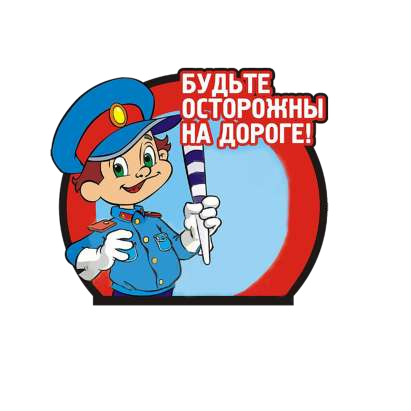 ПАСПОРТотряда ЮИД «СВЕТОФОР»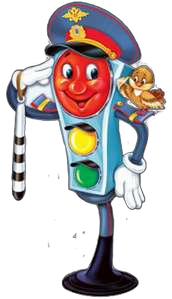 Территория: с. ВикуловоОбразовательное учреждение: МАОУ «Викуловская СОШ № 2»Заместитель директора по воспитательной работе: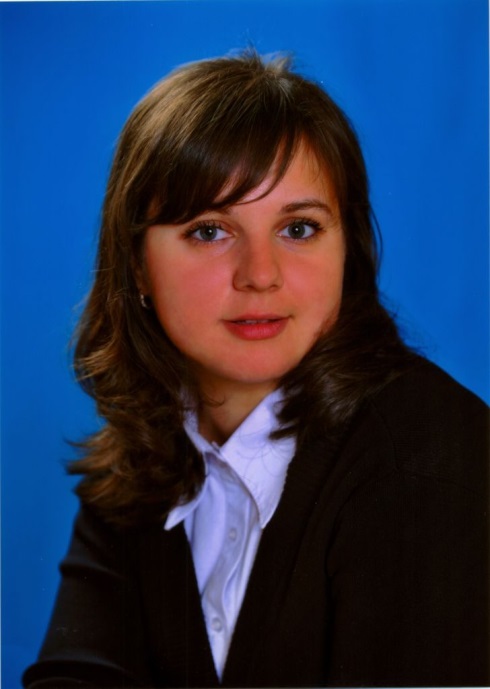 Тетеркина Алиса Далгатовна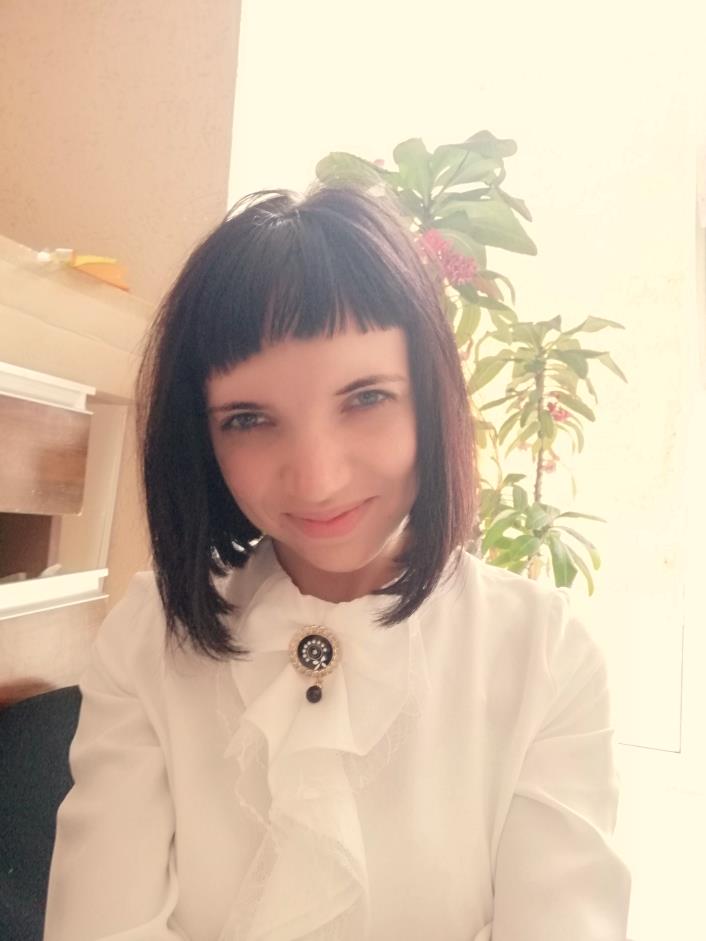 Руководитель отряда ЮИД: Волжанина Валентина СергеевнаКомандир отряда ЮИД:Бояркин НикитаКоличество членов отряда ЮИД:10  человекСухов ВладиславБояркин НикитаБоровикова КсенияСосновских АннаКруглов АндрейХохлова АнастасияКалинина МаринаКулагина ДарьяПерминова КристинаДомшарова ВикторияНазвание команды:« Светофор»Эмблема отряда ЮИД: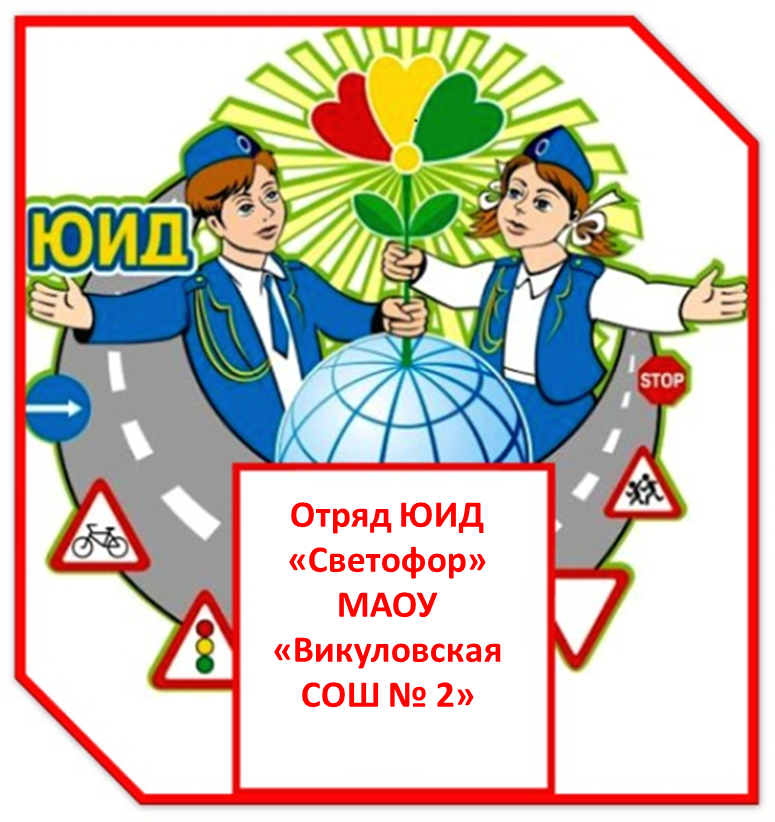 Девиз отряда:« Сердце дорог – перекрёсток Помни об этом, подросток»Песня отряда ЮИД:Юный Инспектор Дорожного движенияУ каждого из нас, мечты есть и желания Лишь стоит захотеть, и сбудутся ониМы юные Инспекторы, и гордо это званиеНесём всегда мы с честью и в солнце и в дождиМы знаем наизусть все правила движения От светофоров, знаков, до верных скоростей И знания свои с задором и умениемСпешим всем рассказать, со множеством идейПр. Юный инспектор Дорожного движения Это звание гордо звучитНовые знания и достижения Юное сердце в миг покоритЮный инспектор Дорожного движения Это призвание наше друзьяДарим мы людям наши уменияЧтоб мир был лучше и ярче всегда.